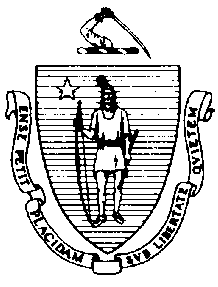 The Executive Office of Health and Human ServicesDepartment of Public HealthBureau of Environmental HealthCommunity Sanitation Program180 Beaman Street, West Boylston, MA 01583Phone: 508-792-7880 Fax: 508-792-7706TTY: 508-835-9796September 27, 2016Colette Goguen, SuperintendentNCCI Gardner500 Old Colony RoadGardner, MA 01440Re: Facility Inspection – NCCI GardnerDear Superintendent Goguen:In accordance with M.G.L. c. 111, §§ 5, 20, and 21, as well as Massachusetts Department of Public Health (Department) Regulations 105 CMR 451.000: Minimum Health and Sanitation Standards and Inspection Procedures for Correctional Facilities; 105 CMR 480.000: Storage and Disposal of Infectious or Physically Dangerous Medical or Biological Waste (State Sanitary Code, Chapter VIII); 105 CMR 590.000: Minimum Sanitation Standards for Food Establishments (State Sanitary Code Chapter X); the 1999 Food Code; 105 CMR 520.000 Labeling; and 105 CMR 205.000 Minimum Standards Governing Medical Records and the Conduct of Physical Examinations in Correctional Facilities; I conducted an inspection of NCCI Gardner on September 13, 15, and 16, 2016 accompanied by Sergeant Michael Landry, EHSO and Paul Trainque, EHSO. Violations noted during the inspection are listed below including 175 repeat violations:HEALTH AND SAFETY VIOLATIONS(* indicates conditions documented on previous inspection reports)C BuildingLobbyFemale Bathroom105 CMR 451.123	Maintenance: Bathroom out-of-orderMale Bathroom105 CMR 451.123		Maintenance: Bathroom out-of-orderVending Area	No Violations NotedBasement – Outside Storage Area by Elevator	No Violations NotedMale BathroomNo Violations NotedFemale Bathroom	No Violations NotedTreasurer’s OfficeNo Violations Noted2nd Floor- OutsideConference Room	No Violations NotedHallway by Elevator	No Violations NotedFemale Bathroom	No Violations NotedMale Bathroom	No Violations NotedAdministration	No Violations NotedSuperintendent’s Conference Room	No Violations NotedSuperintendent’s Office	No Violations NotedSuperintendent’s Bathroom105 CMR 451.123		Maintenance: Bathroom out-of-orderControlBreak AreaNo Violations NotedBathroom105 CMR 451.123*		Maintenance: Wall paint damaged behind toiletTrap - Inside	No Violations NotedStaff Area105 CMR 451.130		Plumbing: Plumbing not maintained in good repair, hot water handle leaking on sinkBasement - InsideCell # 1	No Violations NotedCell # 2105 CMR 451.353*	Interior Maintenance: Baseboard behind bench damagedBooking	No Violations NotedMale Staff Bathroom	Unable to Inspect – In UseSlop Sink/Urinal	No Violations NotedTraining Area	No Violations NotedPropertyUnable to Inspect – Locked1st FloorRoll Call Room	No Violations NotedOffices	No Violation NotedRecords Room	No Violations NotedFemale Staff Bathroom105 CMR 451.123	Maintenance: Bathroom out-of-orderCPO Offices	No Violations NotedSlop Sink105 CMR 451.130*	Plumbing: Plumbing not maintained in good repair, drain cover missing2nd FloorOffices	No Violations NotedConference Room	No Violations NotedJanitor’s Closet	No Violations NotedBathroom # 26No Violations NotedOffices	No Violations NotedThompson HallBasementProperty	No Violations NotedStaff Bathroom	No Violations NotedSlop Sink Room105 CMR 451.353	Interior Maintenance: Wet mop stored in bucket105 CMR 451.353	Interior Maintenance: Light shield missingLegal Storage AreaNo Violations NotedHallway	No Violations NotedStaff Bathroom	No Violations NotedMop Room	No Violations NotedBiohazard Storage Area	No Violations NotedRecycling Storage Room	No Violations Noted1st FloorStaff Area	No Violations NotedSlop Sink Room # 26105 CMR 451.130*	Plumbing: No backflow preventer on slop sinkMedline Room (Medication Room)	No Violations NotedSouth WingCells105 CMR 451.320*	Cell Size: Inadequate floor space in all cells105 CMR 451.350*	Structural Maintenance: Ceiling leaking in cell # 139Bathroom105 CMR 451.123		Maintenance: Shower curtain missing in shower # 5Day Room	No Violations NotedNorth WingMop Closet # 29105 CMR 451.353*	Interior Maintenance: Wet mop stored in bucketBuffer Room # 27	No Violations NotedCells105 CMR 451.320*	Cell Size: Inadequate floor space in all cellsBathroom			Shower # 5 Not Inspected – No Longer Used105 CMR 451.123*	Maintenance: Floor damaged in shower # 1105 CMR 451.123*	Maintenance: Wall damaged in shower # 1, 2, and 4105 CMR 451.123	Maintenance: Wall tiles damaged on column outside shower # 2105 CMR 451.123*		Maintenance: Wall tiles damaged near toilet and wall ventilation fanDay Room and Offices	No Violations NotedS.M.U. – 1st FloorSlop Sink Closet	No Violations NotedOffice Area	No Violations NotedStaff Bathroom	No Violations NotedCells105 CMR 451.353*	Interior Maintenance: Wall paint damaged in cell # 4Shower105 CMR 451.123*		Maintenance: Floor paint damaged outside of shower105 CMR 451.123*		Maintenance: Wall paint damaged outside shower105 CMR 451.123	Maintenance: Mold observed on wall outside of showerGeneral Area	No Violations NotedS.M.U. – 2nd FloorLaw Library	No Violations NotedGeneral Area105 CMR 451.200	Food Storage, Preparation and Service: Storage of food not in compliance with 
105 CMR 590.000, utensils left uncoveredOffice Area105 CMR 451.353*	Interior Maintenance: Floor paint damagedStaff Bathroom	No Violations NotedCells	No Violations NotedShower105 CMR 451.123*	Maintenance: Floor paint damaged outside of shower105 CMR 451.123*		Maintenance: Wall paint damaged outside showerH.S.U.Slop Sink Room # 23	No Violations NotedExam Room # 1 (X-Ray Processing)	No Violations NotedExam Room # 1 Closet105 CMR 451.126*	Hot Water: Hot water temperature recorded at 1000F105 CMR 451.353*	Interior Maintenance: Floor damaged around drainMale Inmate Bathroom	No Violations NotedExam Room # 2 and Male Staff Bathroom	No Violations NotedExam Room # 3 (Trauma/Treatment Room)	No Violations NotedExam Room # 4	No Violations NotedExam Room # 5	No Violations NotedCells A and B	No Violations NotedMedical Records	No Violations NotedWard	No Violations NotedWard Bathroom105 CMR 451.123*	Maintenance: Wall damaged behind toilet # 1 and 2Shower	Shower # 2 Not Inspected – No Longer Used105 CMR 451.123*	Maintenance: Floor paint peeling outside of shower105 CMR 451.123*	Maintenance: Floor paint damaged inside of showerSharps Room 	No Violations NotedBreak Room # 23	No Violations NotedDentist’s Office	No Violations NotedAmbulance Hallway	No Violations NotedExam Room # 7	No Violations NotedFemale Staff Bathroom	No Violations NotedOffice Room # 30	No Violations NotedSlop Sink Closet105 CMR 451.383(B)	Fire Safety System: Facility not in compliance with State Building Code provisions for fire safety, paper goods stored within 18 inches of ceilingThompson Hall – 2nd FloorStaff Area105 CMR 451.200*	Food Storage, Preparation and Service: Storage of food not in compliance with 
105 CMR 590.000, refrigerator gasket damagedStaff Bathroom	No Violations NotedMental Health Offices # 2-08	No Violations NotedMental Health Staff Bathroom	No Violations Noted South WingCells105 CMR 451.320*	Cell Size: Inadequate floor space in all cells105 CMR 451.353*	Interior Maintenance: Floor tile damaged in cell # 249ShowersUnable to Inspect – In UseDay Room	No Violations NotedEast WingSlop Sink # 11	No Violations NotedSlop Sink # 14	No Violations NotedCells105 CMR 451.320*	Cell Size: Inadequate floor space in all cellsShowers105 CMR 451.123	Maintenance: Floor tiles damaged in shower # 2 and 4105 CMR 451.123	Maintenance: Wall tiles damaged in shower # 1, 2, 3, and 4105 CMR 451.123	Maintenance: Shower walls dirty, mold observed on walls in shower # 3 and 4105 CMR 451.123	Maintenance: Shower curtain damaged in shower # 4105 CMR 451.123	Maintenance: Shower continually running in shower # 4Day Room	No Violations NotedNorth WingJanitor’s Closet # 2-15105 CMR 451.350*	Structural Maintenance: Wall tiles damaged105 CMR 451.353	Interior Maintenance: Ceiling tiles water damagedCells105 CMR 451.320*	Cell Size: Inadequate floor space in all cells105 CMR 451.353*		Interior Maintenance: Floor tiles damaged in cell # 217 105 CMR 451.353	Interior Maintenance: Wall paint damaged in cell # 209 and 219Showers105 CMR 451.123*	Maintenance: Soap scum on walls in shower # 2, 3, and 4105 CMR 451.123	Maintenance: Soap scum on walls in shower # 5105 CMR 451.123	Maintenance: Shower curtain damaged in shower # 2105 CMR 451.123	Maintenance: Shower continually running in shower # 5Day Room	No Violations NotedThompson Hall – 3rd FloorStaff Area	No Violations NotedDorm Area	No Violations NotedInmate Bathroom105 CMR 451.123	Maintenance: Hot water continually running at handwash sink # 2105 CMR 451.126	Hot Water: Hot water temperature recorded at 1380FSouth WingCells105 CMR 451.320*	Cell Size: Inadequate floor space in all cellsShowers105 CMR 451.123	Maintenance: Shower curtain missing for shower # 3 and 4Day Room105 CMR 451.353*	Interior Maintenance: Window broken in laundry/storage roomEast WingCells105 CMR 451.320*	Cell Size: Inadequate floor space in all cellsSlop Sink Room # 12	No Violations NotedStorage Room # 15	No Violations NotedShowers105 CMR 451.123	Maintenance: Floor tiles damaged in shower # 1 and 4105 CMR 451.123	Maintenance: Wall tiles damaged in shower # 1 and 4Day Room	No Violations NotedOffices # 2 and 3	No Violations NotedNorth WingCells105 CMR 451.320*	Cell Size: Inadequate floor space in all cellsShowers105 CMR 451.123	Maintenance: Wall epoxy damaged in shower # 5105 CMR 451.123	Maintenance: Floor epoxy stained outside showers 105 CMR 451.123	Maintenance: Shower curtain missing for shower # 1 and 2Janitor’s Closet # 11105 CMR 451.350*	Structural Maintenance: Wall damagedDay Room	No Violations NotedD Building2nd Floor Operations Room	No Violations NotedMale Staff Bathroom105 CMR 451.123*	Maintenance: Screen missingMop Closet	No Violations NotedBreak Area	No Violations NotedAdministrative Assistant’s Office	No Violations NotedDeputy Superintendent’s Office	Unable to Inspect - LockedFemale Bathroom	No Violations NotedHolding Cell105 CMR 451.350*		Structural Maintenance: Ceiling cracked at cornerIPS Office	No Violations Noted1st FloorBathroom 105 CMR 451.123*		Maintenance: Ceiling vent dusty Strip Room105 CMR 451.353	Interior Maintenance: Light shield damagedNon-Contact Inmate Side	No Violations NotedInner-Control Room105 CMR 451.200*	Food Storage, Preparation and Service: Storage of food not in compliance with 
105 CMR 590.000, no functioning thermometer in refrigeratorVisiting Room	No Violations NotedVending Area	No Violations NotedNon-Contact Visitor’s Side105 CMR 451.200	Food Storage, Preparation and Service: Storage of food not in compliance with 
105 CMR 590.000, no functioning thermometer in refrigeratorMale Visiting BathroomUnable to Inspect – In UseFemale Vising Bathroom	No Violations NotedSlop Sink105 CMR 451.130*	Plumbing: No backflow preventer on slop sinkD Office	No Violations NotedStaff Bathroom (near D Office)	No Violations NotedBasementInmate Bathroom	No Violations NotedBreak Room	No Violations NotedStaff Bathroom	No Violations NotedTool Crib	No Violations NotedPlumbing Shop	No Violations NotedShop Area	No Violations NotedPaint Room	No Violations NotedE Building2nd FloorClassroom # 317	No Violations NotedClassroom # 315105 CMR 451.350*	Structural Maintenance: Ceiling water damaged around sprinkler head105 CMR 451.350*	Structural Maintenance: Window panes brokenOffices	No Violations NotedRoom # 313	No Violations NotedRoom # 308	No Violations NotedRoom # 309	No Violations NotedStaff Bathroom105 CMR 451.123*	Maintenance: Handwash sink basin damaged at sink # 2Slop Sink Room105 CMR 451.353	Interior Maintenance: Light shield missing1st FloorStaff Bathroom	No Violations NotedClassrooms105 CMR 451.141	Screens: Screen damaged in far right window in classroom # 201Janitor’s Closet # 203	No Violations NotedSlop Sink Closet # 214105 CMR 451.130*	Plumbing: No backflow preventer on slop sinkOffices	No Violations NotedInmate Bathroom105 CMR 451.126	Hot Water: Hot water temperature recorded at 1000FOfficer’s Station/Staff Area # 213105 CMR 451.200	Food Storage, Preparation and Service: Storage of food not in compliance with 
105 CMR 590.000, thermometer in refrigerator brokenBarber Shop Waiting Room	No Violations NotedBarber Shop	No Violations NotedBasementReligious Chapels	No Violations NotedSlop Sink # 108	No Violations NotedClassroom # 101	No Violations NotedJob Assignment Office	No Violations NotedF Building2nd FloorOffice105 CMR 451.200	Food Storage, Preparation and Service: Storage of food not in compliance with 
105 CMR 590.000, no functioning thermometer in refrigeratorStorage Closet105 CMR 451.353*	Interior Maintenance: Floor paint damaged105 CMR 451.353*	Interior Maintenance: Ceiling ventilation grille rusted105 CMR 451.353*	Interior Maintenance: Wall paint damaged around old shower105 CMR 451.353	Interior Maintenance: Mold observed on walls in old shower105 CMR 451.130	Plumbing: Plumbing not maintained in good repair, water continually running in old showerStaff Bathroom	No Violations NotedA Dorm105 CMR 451.320	Cell Size: Inadequate floor space in sleeping areaB Dorm105 CMR 451.320	Cell Size: Inadequate floor space in sleeping areaC Dorm				Not In Use – Under Construction105 CMR 451.320	Cell Size: Inadequate floor space in sleeping areaD Dorm105 CMR 451.320	Cell Size: Inadequate floor space in sleeping areaShowers105 CMR 451.123*	Maintenance: Floor paint damaged in shower105 CMR 451.123	Maintenance: Baseboard dirty, mold observed on baseboard throughout showerBathroom105 CMR 451.123*		Maintenance: Wall paint damaged in stall # 5105 CMR 451.130	Plumbing: Plumbing not maintained in good repair, brown colored water observed at handwash sink # R1, R2, and R3105 CMR 451.124	Water Supply: Insufficient hot water supply in quantity and pressure at handwash sink 
# L2Day Room	No Violations Noted1st FloorOffice	No Violations NotedDay Room	No Violations NotedShowersUnable to Inspect – In UseSlop Sink Closet	No Violations NotedBathroom	Unable to Inspect – In UseA Dorm105 CMR 451.320*	Cell Size: Inadequate floor space in sleeping areaB Dorm105 CMR 451.320*	Cell Size: Inadequate floor space in sleeping areaC Dorm105 CMR 451.320*	Cell Size: Inadequate floor space in sleeping areaD Dorm105 CMR 451.320*	Cell Size: Inadequate floor space in sleeping areaStaff Bathroom	No Violations NotedBasementDog Bathroom	No Violations NotedBathroom F-B05	No Violations NotedNEADS Storage	No Violations NotedFood Service BuildingInmate Dining Hall	No Violations NotedEast Bathroom #15	No Violations NotedWest Bathroom # 13	No Violations NotedMain KitchenServing LineFC 3-501.16(A)*	Limitation of Growth of Organisms, Temperature and Time Control: Potentially hazardous food not held at the proper hot holding temperature, soup held at 120°FFC 3-501.16(A)*	Limitation of Growth of Organisms, Temperature and Time Control: Potentially hazardous food not held at the proper hot holding temperature, hamburger patties held at 123°FWest Tray RoomFC 5-205.15(B)*	Plumbing System, Operations and Maintenance: Plumbing system not maintained in 	good repair, missing drain cover on service sinkFC 5-205.15(B)	Plumbing System, Operations and Maintenance: Plumbing system not maintained in 	good repair, sink at entrance to tray room continually runningFC 6-501.11*	Maintenance and Operation; Repairing: Facility not in good repair, light shield damagedFC 6-403.11(B)	Location and Placement; Employee Accommodations: No locker room area 	designated for employees, rubber boots stored between metal counter and wallEast Tray RoomFC 4-501.112(A)(2)*	Maintenance and Operation, Equipment: Inadequate water temperature in the mechanical warewashing machineFC 6-501.11*	Maintenance and Operation; Repairing: Facility not in good repair, wall paint damaged behind trash binFC 5-205.15(B)*	Plumbing System, Operations and Maintenance: Plumbing system not maintained in good repair, sink out-of-orderHold and Cold Holding AreaFC 6-501.114(A)	Maintenance and Operations; Maintaining Premises: Nonfunctional equipment not repaired or removed from premises, nonfunctioning 3-door cooler not removed or repairedFC 4-501.11(B)	Maintenance and Operation, Equipment: Equipment components not maintained in a 	state of good repair, gaskets damaged on warmerGrille Area and 3-Bay SinkFC 5-202.12(A)*	Plumbing System, Design: Handwashing sink water temperature recorded at 1380FFC 5-205.15(B)	Plumbing System, Operations and Maintenance: Plumbing system not maintained in good repair, single-bay sink faucet leaking located behind stove topsFC 6-501.11*	Maintenance and Operation; Repairing: Facility not in good repair, wall paint damaged under leaking sinkFC 6-305.11(B)*	Numbers and Capacities; Dressing Area and Lockers: No suitable locker room provided, kitchen workers boots stored under 3-bay sinkFC 6-501.11	Maintenance and Operation; Repairing: Facility not in good repair, ceiling tiles water damagedFC 4-501.11(A)	Maintenance and Operation, Equipment: Equipment not maintained in a state of good repair, ventilation fan for hood not functioningKettle AreaFC 6-501.11	Maintenance and Operation; Repairing: Facility not in good repair, ceiling tiles water damagedFC 6-501.11	Maintenance and Operation; Repairing: Facility not in good repair, ceiling tiles missingPrep Area and 3-Bay SinkFC 5-205.15(B)	Plumbing System, Operations and Maintenance: Plumbing system not maintained in good repair, no hot water supplied to sink in front of cooler # C3Dry Goods StorageFC 6-501.11*	Maintenance and Operation; Repairing: Facility not in good repair, floor tiles damaged near ice machine and in middle of dry storage roomFC 3-305.11(A)(3)	Preventing Contamination from Premises: Food stored in an inappropriate location, food stored less than 6 inches from the floor, box of food stored on floor in Halal freezerMiddle Coolers # 1, 2, & 3FC 3-302.11(A)(4)	Preventing Food and Ingredient Contamination: Preventing cross contamination, food not appropriately covered, tray of cooked potato wedges left uncovered in cooler # 2FC 6-303.11	Numbers and Capacities; Lighting: Insufficient lighting, light out in cooler # 1Freezer # 1FC 6-303.11*	Numbers and Capacities; Lighting: Insufficient lighting, one light out in freezerFC 3-305.11(A)(3)	Preventing Contamination from Premises: Food stored in an inappropriate location, food stored less than 6 inches from the floor, tray of meatballs stored on floor underneath storage rackFood Manager’s OfficeFC 5-205.15(B)	Plumbing System, Operations and Maintenance: Plumbing system not maintained in good repair, no cold water supplied to handwash sink outside of officeHallway/Stairway	No Violations NotedInmate Bathroom (Back of Kitchen)	No Violations NotedLoading Dock	No Violations NotedPig Cooler	No Violations NotedStaff Bathroom # 133	No Violations NotedStaff Bathroom # 134105 CMR 451.123	Maintenance: Hole in ceilingBarrel Washing RoomFC 6-501.11*	Maintenance and Operation; Repairing: Facility not in good repair, wall paint damagedElectrical RoomFC 3-305.12(E)	Preventing Contamination from Premises: Food stored in an inappropriate location, drinks stored in electrical roomStaff Office	No Violations NotedSlop Sink RoomFC 6-501.16*	Maintenance and Operation; Cleaning: Wet mop stored in bucketTool Room	No Violations NotedBakery	No Violations NotedDry StorageFC 5-205.15(B)	Plumbing System, Operations and Maintenance: Plumbing system not maintained in 	good repair, drain cover not secured to slop sinkCooler # 4	No Violations NotedCulinaryDry Goods	No Violations NotedDishwashing Station	No Violations NotedRefrigerator	No Violations Noted3-Bay Sink	No Violations NotedStove AreaFC 4-501.114(C)(2)	Maintenance and Operation; Equipment: Quaternary ammonium solution lower than 	the manufacturers recommended concentrationMop ClosetFC 6-501.16*	Maintenance and Operation; Cleaning: Wet mop stored in bucketHandwash Sink near Stove	No Violations NotedServing Line	No Violations NotedDining Area	No Violations NotedStaff Bathroom	No Violations NotedInmate Bathroom105 CMR 451.123*	Maintenance: Window brokenTool Room # 8	No Violations NotedWood ShopMain Entrance105 CMR 451.350*	Structural Maintenance: Door not rodent and weathertightInmate Bathroom105 CMR 451.123	Maintenance: Light shield missingStaff Bathroom	No Violations NotedMachinery Room105 CMR 451.353*	Interior Maintenance: Ceiling paint peeling105 CMR 451.353*	Interior Maintenance: Wall paint peeling105 CMR 451.350*	Structural Maintenance: Windows brokenVoc Ed BuildingMain Area	No Violations NotedOffice	No Violations NotedLawnmower Storage Room	No Violations NotedInmate Bathroom	No Violations NotedStaff Bathroom	No Violations NotedWelding Room	No Violations NotedLaundry Building105 CMR 451.350*	Structural Maintenance: Ceiling damaged throughout laundry areaOffice	No Violations NotedBathroom105 CMR 451.123*	Maintenance: Handwash sink basin rusted at sink # 1-3 Mattress Room	No Violations NotedLinen Closet105 CMR 451.350	Structural Maintenance: Ceiling panel water damaged and no longer secured to ceiling near linen closetStaff Bathroom	No Violations NotedOptical (within laundry building)Inmate Bathroom105 CMR 451.123	Maintenance: Floor paint damagedWork Area105 CMR 451.353*	Interior Maintenance: Several chair seats ripped105 CMR 451.350*	Structural Maintenance: Window panes brokenStaff Bathroom105 CMR 451.123	Maintenance: Floor paint damagedOffice	No Violations NotedMusic Bunker	No Violations NotedG Building2nd FloorDorm105 CMR 451.320	Cell Size: Inadequate floor space in sleeping area105 CMR 451.141	Screens: Screen damaged near bunk # 28Inmate Bathroom105 CMR 451.123*	Maintenance: Unfinished wood behind sink1st FloorControl	No Violations NotedStaff Bathroom	No Violations NotedInmate Bathroom105 CMR 451.130	Plumbing: Plumbing not maintained in good repair, sink # 1 continually running105 CMR 451.123	Maintenance: Plastic bags used as a partial stall partition in toilet stallsDorm105 CMR 451.320*	Cell Size: Inadequate floor space in sleeping area105 CMR 451.141	Screens: Screen damaged near bunk # 22BasementTelephone Area	No Violations NotedTool Closet	No Violations NotedShowers105 CMR 451.123*	Maintenance: Unfinished cement floor in shower # 1, 2, 3, 4, and 5105 CMR 451.123*	Maintenance: Standing water observed outside of showers105 CMR 451.123*	Maintenance: Wall covering damaged in shower # 1 and 2105 CMR 451.123	Maintenance: Wall epoxy damaged in shower # 9105 CMR 451.123	Maintenance: No drain cover in shower # 1, 2, 3, 4, 6, 7, 8, and 10105 CMR 451.123	Maintenance: Shower curtain damaged in shower # 8 and 9105 CMR 451.130	Plumbing: Plumbing not maintained in good repair, sink # 9 out-of-orderOffice	No Violations NotedI BuildingEast SideStaff Bathroom	Unable to Inspect – Locked Office	No Violations NotedInmate Bathroom	Did Not Inspect Sink # 1-4 – Being worked on at time of inspection	No Violations NotedShowers105 CMR 451.123*	Maintenance: Missing baseboard near slop sink105 CMR 451.123	Maintenance: Soap scum on floor in shower # 7105 CMR 451.123	Maintenance: Soap scum on shower curtain in shower # 1-7Dorm105 CMR 451.320	Cell Size: Inadequate floor space in sleeping area105 CMR 451.101	Blankets: Blanket damaged on bed # 41Storage Closet	No Violations NotedWest SideControl Office	No Violations NotedControl Bathroom	No Violations NotedSergeant’s Office	No Violations NotedStaff Bathroom	No Violations NotedInmate Bathroom105 CMR 451.123	Maintenance: Curtain missing for toilet stall # 3Showers105 CMR 451.123	Maintenance: Shower curtain missing for shower # 1, 3, and 4105 CMR 451.140*	Adequate Ventilation: Inadequate ventilation, wall ventilation fan missing and covered with a piece of woodDorm	No Violations NotedStorage Closet	No Violations NotedH BuildingBasementTelephone Room105 CMR 451.353*	Interior Maintenance: Wall paint damagedOffice	No Violations NotedMop Room	No Violations NotedOutside of Shower Room	Unable to Inspect – In UseShowers	Unable to Inspect – In Use1st FloorDorm105 CMR 451.320	Cell Size: Inadequate floor space in sleeping area105 CMR 451.141	Screens: Screen missingInmate Bathroom105 CMR 451.123*	Maintenance: Plastic bags used as a partial stall partition in toilet stallsStaff Bathroom	No Violations NotedOfficer’s Station	No Violations Noted2nd FloorDorm105 CMR 451.320	Cell Size: Inadequate floor space in sleeping areaInmate Bathroom105 CMR 451.123*	Maintenance: Plastic bags used as a partial stall partition in toilet stalls105 CMR 451.123	Maintenance: Wall ventilation fan dusty105 CMR 451.123	Maintenance: Wet mop stored in bucketNew Gym2nd FloorStaff Bathroom	No Violations Noted1st FloorGym	No Violations NotedInmate Bathroom105 CMR 451.124	Water Supply: Insufficient hot water supply in quantity and pressure at handwash sink Male Staff Bathroom	No Violations NotedJanitor’s Closet105 CMR 451.130	Plumbing: Plumbing not maintained in good repair, drain cover not secured to slop sink105 CMR 451.353	Interior Maintenance: Wet mop stored in bucketCanteen Storage	Unable to Inspect - LockedC.O.’s Office	No Violations NotedBasementOffice	No Violations NotedOptical Area	No Violations NotedInmate Bathroom105 CMR 451.123*	Maintenance: Ceiling paint damaged over toilet stallsStaff Bathroom	No Violations NotedJanitor’s Closet105 CMR 451.353*	Interior Maintenance: Wall paint damaged near slop sinkRoom # B-12	No Violations NotedRoom # B-14	No Violations NotedTool Area # B-21	No Violations NotedMechanical Room105 CMR 451.331*	Radiators and Heating Pipes: Pipes not properly insulated105 CMR 451.353	Interior Maintenance: Standing water observed on floor in back left corner of roomA Building2nd FloorOfficer’s Station	No Violations NotedSouth Dorm105 CMR 451.320*	Cell Size: Inadequate floor space in sleeping areaSouth Showers	Unable to Inspect – In UseDay Room	No Violations NotedSlop Sink Room105 CMR 451.130*	Plumbing: Plumbing not maintained in good repair, sink not secure to wall105 CMR 451.353	Interior Maintenance: Mold observed on walls around slop sinkTool Room # 212	No Violations NotedBathroom/Mop Room # 210	No Violations NotedStaff Bathroom # 211	No Violations NotedWest Dorm105 CMR 451.320*	Cell Size: Inadequate floor space in sleeping areaNorth Dorm105 CMR 451.320*	Cell Size: Inadequate floor space in sleeping areaNorth Showers	Unable to Inspect – In Use1st FloorOfficer’s Area	No Violations NotedSouth Dorm105 CMR 451.320*	Cell Size: Inadequate floor space in sleeping areaSouth Shower105 CMR 451.123*	Maintenance: Wall epoxy damaged in shower105 CMR 451.123*	Maintenance: Black substance observed on ceiling in shower105 CMR 451.123*	Maintenance: Ceiling light rustedDay Room	No Violations NotedSlop Sink Closet # 110105 CMR 451.353*	Interior Maintenance: Floor tiles damaged in area outside of slop sink closet105 CMR 451.130	Plumbing: Plumbing not maintained in good repair, drain cover not secured to slop sinkMop Closet # 111	No Violations NotedStaff Bathroom # 12	No Violations NotedTool Room # 13	No Violations NotedNorth Dorm105 CMR 451.320*	Cell Size: Inadequate floor space in sleeping areaNorth Showers105 CMR 451.123*	Maintenance: Ceiling paint damaged in shower105 CMR 451.123*	Maintenance: Wall epoxy damaged in shower105 CMR 451.123*	Maintenance: Ceiling light rusted in shower105 CMR 451.123	Maintenance: Soap scum observed on shower curtain105 CMR 451.123	Maintenance: Shower # 3 out-of-order105 CMR 451.123*	Maintenance: Sink # 3 damagedBasement (unoccupied)105 CMR 451.353*	Interior Maintenance: Floor paint damagedStaff Bathroom # 1 and 2	No Violations NotedB Building1st FloorOfficer’s Area	No Violations NotedDay Room	No Violations NotedStaff Bathroom	No Violations NotedSlop Sink Closet # 110105 CMR 451.130*	Plumbing: Plumbing not maintained in good repair, sink faucet not secured to wall105 CMR 451.130*	Plumbing: Plumbing not maintained in good repair, drain cover missing105 CMR 451.353	Interior Maintenance: Unfinished wood covering hole in wall105 CMR 451.353	Interior Maintenance: Mold observed on unfinished woodTool Room # 113	No Violations NotedOld Bathroom # 112	No Violations NotedSouth Dorm105 CMR 451.320	Cell Size: Inadequate floor space in sleeping areaSouth Showers	Unable to Inspect Shower – In Use2nd FloorOfficer’s Area	No Violations NotedSlop Sink Room # 210105 CMR 451.130*	Plumbing: Plumbing not maintained in good repair, missing drain cover105 CMR 451.350*	Structural Maintenance: Wall damaged around faucetStaff Bathroom # 211	No Violations NotedBuffer Room # 213	No Violations NotedSlop Sink Closet # 212105 CMR 451.353	Interior Maintenance: Wet mop stored in bucketDay Room105 CMR 451.353	Interior Maintenance: Unlabeled chemical bottleEast Dorm105 CMR 451.320	Cell Size: Inadequate floor space in sleeping areaSouth Dorm105 CMR 451.320	Cell Size: Inadequate floor space in sleeping areaSouth Bathroom105 CMR 451.123*	Maintenance: Ceiling paint damaged in shower105 CMR 451.123	Maintenance: Wall ventilation fan dusty105 CMR 451.130*	Plumbing: Plumbing not maintained in good repair, shower # L2 out-of-order105 CMR 451.130	Plumbing: Plumbing not maintained in good repair, shower # L1 out-of-order105 CMR 451.123	Maintenance: Sink basin damaged at sink # 1-3105 CMR 451.123	Maintenance: Support beam underneath sink damagedNorth Dorm105 CMR 451.320	Cell Size: Inadequate floor space in sleeping areaNorth Bathroom	Unable to Inspect – In UseBasementLibrary	No Violations NotedInmate Bathroom	Unable to Inspect – In UseMop Closet	No Violations NotedStaff Bathroom	No Violations NotedB.S.M.U. (unoccupied)Control105 CMR 451.200*	Food Storage, Preparation and Service: Storage of food not in compliance with 
105 CMR 590.000, refrigerator temperature recorded at 500F105 CMR 451.200*	Food Storage, Preparation and Service: Storage of food not in compliance with 
105 CMR 590.000, refrigerator shelf damagedStaff Bathroom	No Violations NotedCells105 CMR 451.103*	Mattresses: Mattress damaged in cell # 2105 CMR 451.117*	Toilet Fixtures: Toilet fixtures rusted in cell # 2, 3, 4, and 10105 CMR 451.117	Toilet Fixtures: Toilet fixtures rusted in cell # 6105 CMR 451.353*	Interior Maintenance: Wall vent blocked with toilet paper in cell # 9Showers105 CMR 451.130*	Plumbing: Plumbing not maintained in good repair, left shower out-of-orderDay Room	No Violations NotedTriage Room	No Violations NotedWeight Room Building105 CMR 451.353*	Interior Maintenance: Wet mops stored in bucketBathroom105 CMR 451.123*	Maintenance: Floor damaged around toilet105 CMR 451.123*	Maintenance: Wall paint damaged above handwash sinkLaurel BuildingBasement	No Violations NotedMedication Room	Unable to Inspect – No Access1st FloorOffices105 CMR 451.200	Food Storage, Preparation and Service: Storage of food not in compliance with 
105 CMR 590.000, no functioning thermometer in refrigerator in back officeStaff Bathroom	No Violations NotedBathroom105 CMR 451.123	Maintenance: Wet mop stored in bucket105 CMR 451.123*	Maintenance: Floor tiles damaged2nd and 3rd Floor	Did Not Inspect - Decommissioned Juniper Building1st FloorLock Shop	No Violations NotedBathroom105 CMR 451.123	Maintenance: Wet mop stored in bucket105 CMR 451.123	Maintenance: Wall damaged near sinkOffice and Storage	No Violations Noted2nd FloorTool Control	No Violations NotedArmory Office	No Violations NotedLocust Building3rd FloorBathroom105 CMR 451.110(A)*	Hygiene Supplies at Toilet and Handwash Sink: No paper towels at handwash sink105 CMR 451.123*	Maintenance: Floor damaged in shower # 1 and 2Room # 301	No Violations NotedRoom # 302105 CMR 451.103	Mattresses: Mattress damagedRoom # 303	No Violations Noted2ND FloorStairway	No Violations NotedBathroom105 CMR 451.130*	Plumbing: Plumbing not maintained in good repair, shower # 1 out-of-order105 CMR 451.123*	Maintenance: Floor damaged in shower # 2 and 3105 CMR 451.123*	Maintenance: Wall damaged in shower # 3105 CMR 451.123	Maintenance: Unlabeled chemical bottleRoom # 201105 CMR 451.141	Screens: Screen damagedRoom # 202	No Violations NotedRoom # 203	No Violations NotedRoom # 204105 CMR 451.103	Mattresses: Mattress damagedRoom # 205	No Violations NotedRoom # 206105 CMR 451.103	Mattresses: Mattress damaged1st FloorOffice	No Violations NotedMedical Office	No Violations NotedStaff Bathroom105 CMR 451.123*	Maintenance: Wall damaged behind sinkDay Room105 CMR 451.200*	Food Storage, Preparation and Service: Storage of food not in compliance with 
105 CMR 590.000, vending machine drawer dirty105 CMR 451.353	Interior Maintenance: Baseboard not secured to wall near vending machines105 CMR 451.353	Interior Maintenance: Floor tiles damagedMop Closet	No Violations NotedBathroom105 CMR 451.123	Maintenance: Light shield damaged105 CMR 451.123	Maintenance: Screen damaged105 CMR 451.123	Maintenance: Hole in wall near handwash sink faucet KitchenMain AreaFC 3-302.12	Preventing Food and Ingredient Contamination: Unlabeled spice containersFC 4-501.11(A)	Maintenance and Operation, Equipment: Equipment not maintained in a state of good repair, salad serving refrigeration unit near entrance out-of-orderFC 6-201.11	Design, Construction and Installation: Floor not easily cleanable, unfinished wood exposed on floor to the right of handwash sinkDry Storage	No Violations NotedMop Closet	No Violations NotedBasementIce Machine/Laundry Area105 CMR 451.130*	Plumbing: Plumbing not maintained in good repair, plastic hose from hot water heater in ice machine drain105 CMR 451.353	Interior Maintenance: Wet mop stored in bucket behind dryer Storage Area	No Violations NotedAssembly BuildingEntrance	No Violations NotedAuditorium105 CMR 451.200	Food Storage, Preparation and Service: Storage of food not in compliance with 
105 CMR 590.000, disposable utensils left uncoveredFemale Bathroom	No Violations NotedMale Bathroom	No Violations NotedBasement105 CMR 451.350*	Structural Maintenance: Door not rodent and weathertightBathroom105 CMR 451.110(A)	Hygiene Supplies at Toilet and Handwash Sink: No soap at handwash sink Mail Room105 CMR 451.353	Interior Maintenance: Wet mop stored in bucketWeight Room105 CMR 451.353	Interior Maintenance: Weight bench padding damagedMail Room Bathroom105 CMR 451.123*	Maintenance: Floor in front of urinal damagedStore House2nd Floor	No Violations Noted1st FloorInmate Bathroom105 CMR 451.130*	Plumbing: Plumbing not maintained in good repair, urinal out-of-order105 CMR 451.123*	Maintenance: Floor paint damagedReceiving Area105 CMR 451.350*	Structural Maintenance: Door not rodent and weathertight105 CMR 451.350*	Structural Maintenance: Loading dock damagedCooler # 1	Unable to Inspect – Under ConstructionCooler # 2	Unable to Inspect – Under ConstructionCooler # 3	No Violations NotedDry StorageFC 6-201.11*	Design, Construction and Installation: Floor not easily cleanable, floor paint damagedFC 6-201.16(A)*	Design, Construction, and Installation; Cleanability: Ceiling covering not easily 	cleanable, ceiling damagedFC 6-201.16(A)*	Design, Construction, and Installation; Cleanability: Wall covering not easily cleanable, wall paint damagedFreezer # 1	No Violations NotedFreezer # 2	No Violations NotedFreezer # 3	No Violations NotedCulinary Freezer	No Violations NotedStaff Bathroom105 CMR 451.126*	Hot Water: Hot water temperature recorded at 1000FBasement105 CMR 451.350*	Structural Maintenance: Ceiling damaged105 CMR 451.350*	Structural Maintenance: Floor damagedFC 7-102.11(A)	Poisonous or Toxic Materials; Storage: Poisonous and toxic materials not properly 	stored, cleaning chemicals stored next to canned tomatoesBathroom105 CMR 451.130	Plumbing: Plumbing not maintained in good repair, sink faucet handles not functioning properlyCarpenter ShopBathroom105 CMR 451.123*		Maintenance: Grille/louver missing on ventilation fan105 CMR 451.123	Maintenance: Wall paint peeling around window sill105 CMR 451.123*	Maintenance: Floor paint damaged105 CMR 451.123*	Maintenance: Wall paint damagedBreak Area	No Violations NotedStaff Gym	No Violations NotedMale Bathroom	No Violations NotedFemale Bathroom	No Violations NotedMale Shower	No Violations NotedFemale Shower	No Violations NotedPower PlantBack Room/Chemical Storage	No Violations NotedBathroom	No Violations NotedWater Sampling Sink (outside Bathroom)	No Violations NotedBreak Room105 CMR 451.353*	Interior Maintenance: Floor tiles missingGenerator Room105 CMR 451.130*	Plumbing: No backflow preventer on slop sinkGarage105 CMR 451.130*	Plumbing: Plumbing not maintained in good repair, slop sink leakingInmate Bathroom105 CMR 451.123*	Maintenance: Floor dirtyStaff Bathroom105 CMR 451.123	Maintenance: Floor dirty105 CMR 451.117	Toilet Fixtures: Toilet fixture dirtyShower105 CMR 451.123*	Maintenance: Floor outside shower dirty“Pig” CoolerFC 6-501.12(A)	Maintenance and Operation; Cleaning: Facility not cleaned properly, mold observed throughout areaTower # 1105 CMR 451.350*	Structural Maintenance: Ceiling tiles water damaged105 CMR 451.353*	Interior Maintenance: Counter top damaged105 CMR 451.353*	Interior Maintenance: Baseboard heater damagedPost # 6	Did Not Inspect – DecommissionedVehicle Trap Up3rd Floor105 CMR 451.350*	Structural Maintenance: Window damaged105 CMR 451.353*	Interior Maintenance: Floor tiles damaged105 CMR 451.353*	Interior Maintenance: Counter top damaged2nd Floor	No Violations NotedBathroom105 CMR 451.123*	Maintenance: Floor tiles damaged1st Floor	No Violations NotedBathroom	No Violations NotedVehicle Trap Down	No Violations NotedTower # 5105 CMR 451.353*	Interior Maintenance: Counter top damaged105 CMR 451.350*	Structural Maintenance: Ceiling water damaged105 CMR 451.126	Hot Water: Hot water temperature recorded at 1500FObservations and RecommendationsThe inmate population was 941 at the time of inspection.During the kitchen inspection:The East Tray Room warewash machine did not reach the appropriate temperature to properly sanitize dishes. As a temporary solution, the kitchen staff had placed a bucket of sanitizing solution at the end of the warewash machine to sanitize the dishes after being washed; A ventilation fan over the stove area was out-of-order. It was stated that the hood had been inspected and the fire suppression system was not affected. The Department requests written confirmation from the ventilation fan manufacturer stating that the hood system is safe for continued use while the ventilation fan is out-of-order; andThe Department requests a copy of the Food Manager’s Serve Safe Certificate. At the time of the inspection the Behavioral Special Management Unit (B.S.M.U.) was unoccupied. During the inspection of the Store House, there were several pallets and ventilation materials stored inside the dry storage area. The Department recommends using this space exclusively for food storage or maintenance storage.This facility does not comply with the Department’s Regulations cited above. In accordance with 105 CMR 451.404, please submit a plan of correction within 10 working days of receipt of this notice, indicating the specific corrective steps to be taken, a timetable for such steps, and the date by which correction will be achieved. The plan should be signed by the Superintendent or Administrator and submitted to my attention, at the address listed above.To review the specific regulatory requirements please visit our website at www.mass.gov/dph/dcs and click on "Correctional Facilities" (available in both PDF and RTF formats).To review the Food Establishment regulations please visit the Food Protection website at www.mass.gov/dph/fpp and click on “Food Protection Regulations”. Then under “Retail” click “105 CMR 590.000 - State Sanitary Code Chapter X – Minimum Sanitation Standards for Food Establishments” and “1999 Food Code”.To review the Labeling regulations please visit the Food Protection website at www.mass.gov/dph/fpp and click on “Food Protection Regulations”. Then under “General Food Regulations” click “105 CMR 520.000: Labeling.”This inspection report is signed and certified under the pains and penalties of perjury.Sincerely,Kerry WagnerEnvironmental Health Inspector, CSP, BEHcc:	Jan Sullivan, Acting Director, BEH	Steven Hughes, Director, CSP, BEHTimothy Miley, Director of Government AffairsMarylou Sudders, Secretary, Executive Office of Health and Human Services	Thomas Turco, Commissioner, DOC	Sergeant Michael Landry, EHSO	Paul Trainque, EHSOJennifer Susen-Roy, Health Director, Gardner Health Department	Clerk, Massachusetts House of Representatives	Clerk, Massachusetts Senate	Daniel Bennett, Secretary, EOPSSJennifer Gaffney, Director, Policy Development and Compliance UnitCHARLES D. BAKERGovernorKARYN E. POLITOLieutenant Governor